NATIONAL HEALTHCARE GROUP FUND (NHGF)
DONATION FORM

Thank you for your support!
NATIONAL HEALTHCARE GROUP FUND IS A REGISTERED CHARITY WITH IPC STATUS. UEN – 201623926MAPPLICATION FORM FOR INTERBANK GIROPlease tick the appropriate box and fill up the information accordingly. Thank you.
Please tick the appropriate box and fill up the information accordingly. Thank you.
Please tick the appropriate box and fill up the information accordingly. Thank you.
Please tick the appropriate box and fill up the information accordingly. Thank you.
Please tick the appropriate box and fill up the information accordingly. Thank you.
Donation DetailsDonation DetailsDonation DetailsDonation DetailsDonation DetailsI/We would like to make a donation of S$____________________ to the National Healthcare Group Fund.I/We would like a tax exempt receipt.Note: All monetary donations will enjoy tax-deduction (applicable to Singapore tax-payers only) and it will be automatically included in you tax assessment based on NRIC/FIN/UEN provided. A tax exempt receipt will be issued for donations of SGD$50.00 and above/upon request.I/We would like to make a donation of S$____________________ to the National Healthcare Group Fund.I/We would like a tax exempt receipt.Note: All monetary donations will enjoy tax-deduction (applicable to Singapore tax-payers only) and it will be automatically included in you tax assessment based on NRIC/FIN/UEN provided. A tax exempt receipt will be issued for donations of SGD$50.00 and above/upon request.I/We would like to make a donation of S$____________________ to the National Healthcare Group Fund.I/We would like a tax exempt receipt.Note: All monetary donations will enjoy tax-deduction (applicable to Singapore tax-payers only) and it will be automatically included in you tax assessment based on NRIC/FIN/UEN provided. A tax exempt receipt will be issued for donations of SGD$50.00 and above/upon request.I/We would like to make a donation of S$____________________ to the National Healthcare Group Fund.I/We would like a tax exempt receipt.Note: All monetary donations will enjoy tax-deduction (applicable to Singapore tax-payers only) and it will be automatically included in you tax assessment based on NRIC/FIN/UEN provided. A tax exempt receipt will be issued for donations of SGD$50.00 and above/upon request.I/We would like to make a donation of S$____________________ to the National Healthcare Group Fund.I/We would like a tax exempt receipt.Note: All monetary donations will enjoy tax-deduction (applicable to Singapore tax-payers only) and it will be automatically included in you tax assessment based on NRIC/FIN/UEN provided. A tax exempt receipt will be issued for donations of SGD$50.00 and above/upon request.
Donations will go towards our Charity’s General Fund. Alternatively, you may dedicate your donation to specific programme(s)/area(s).
Optional:
I/We wish to dedicate my donation to the following: programme(s)/area(s): __________________________________Gift is in honour/tribute/memory of  _________________________________________ 
Donations will go towards our Charity’s General Fund. Alternatively, you may dedicate your donation to specific programme(s)/area(s).
Optional:
I/We wish to dedicate my donation to the following: programme(s)/area(s): __________________________________Gift is in honour/tribute/memory of  _________________________________________ 
Donations will go towards our Charity’s General Fund. Alternatively, you may dedicate your donation to specific programme(s)/area(s).
Optional:
I/We wish to dedicate my donation to the following: programme(s)/area(s): __________________________________Gift is in honour/tribute/memory of  _________________________________________ 
Donations will go towards our Charity’s General Fund. Alternatively, you may dedicate your donation to specific programme(s)/area(s).
Optional:
I/We wish to dedicate my donation to the following: programme(s)/area(s): __________________________________Gift is in honour/tribute/memory of  _________________________________________ 
Donations will go towards our Charity’s General Fund. Alternatively, you may dedicate your donation to specific programme(s)/area(s).
Optional:
I/We wish to dedicate my donation to the following: programme(s)/area(s): __________________________________Gift is in honour/tribute/memory of  _________________________________________ Donor DetailsDonor DetailsDonor DetailsDonor DetailsDonor DetailsDonor’s Details
Individual donor                      Corporate
Name/Corporation: _______________________________Contact Person:  Same as the above ______________________________
NRIC/FIN/Corporation UEN: ________________________
Mailing Address: ________________________________                            ________________________________Contact No.:        ________________________________
Email:                  ________________________________By filling up and signing this form:

(1) I verify that my personal information are accurate and complete.(2) I consent to the collection, use and disclosure of my personal data for the 
purpose of identification and contacting me.(3) I understand and agree that NHGF may have to submit relevant information 
to authorized third parties for the purpose of checks and audits.Signature: _________________ Date: ______________Donor’s Details
Individual donor                      Corporate
Name/Corporation: _______________________________Contact Person:  Same as the above ______________________________
NRIC/FIN/Corporation UEN: ________________________
Mailing Address: ________________________________                            ________________________________Contact No.:        ________________________________
Email:                  ________________________________By filling up and signing this form:

(1) I verify that my personal information are accurate and complete.(2) I consent to the collection, use and disclosure of my personal data for the 
purpose of identification and contacting me.(3) I understand and agree that NHGF may have to submit relevant information 
to authorized third parties for the purpose of checks and audits.Signature: _________________ Date: ______________Donor’s Details
Individual donor                      Corporate
Name/Corporation: _______________________________Contact Person:  Same as the above ______________________________
NRIC/FIN/Corporation UEN: ________________________
Mailing Address: ________________________________                            ________________________________Contact No.:        ________________________________
Email:                  ________________________________By filling up and signing this form:

(1) I verify that my personal information are accurate and complete.(2) I consent to the collection, use and disclosure of my personal data for the 
purpose of identification and contacting me.(3) I understand and agree that NHGF may have to submit relevant information 
to authorized third parties for the purpose of checks and audits.Signature: _________________ Date: ______________In relation to the Personal Data Protection Act 2012 (PDPA), we would like to seek your consent for the following:Tick the boxes to indicate your consent Mentions and publicity for the Charity’s events and activities (E.g. social media, annual report, EDM etc.)I/We would like to receive updates and news from Email         Phone        Post I/We do not wish to receive updates and newsYour personal data is important to us and it is our policy to respect your privacy. Our privacy notice can be found on our website at https://corp.nhg.com.sg/
Pages/PDPA.aspx and you may refer to it to find out how we manage your data.If you wish to withdraw your consent, please contact us at fundresearch@nhg.com.sg or 6357 3207.In relation to the Personal Data Protection Act 2012 (PDPA), we would like to seek your consent for the following:Tick the boxes to indicate your consent Mentions and publicity for the Charity’s events and activities (E.g. social media, annual report, EDM etc.)I/We would like to receive updates and news from Email         Phone        Post I/We do not wish to receive updates and newsYour personal data is important to us and it is our policy to respect your privacy. Our privacy notice can be found on our website at https://corp.nhg.com.sg/
Pages/PDPA.aspx and you may refer to it to find out how we manage your data.If you wish to withdraw your consent, please contact us at fundresearch@nhg.com.sg or 6357 3207.Payment OptionsPayment OptionsPayment OptionsPayment OptionsPayment Options Bank Transfer     Account Name: National Healthcare Group Fund       Bank name: DBS       Account No.: 003-943-221-6  Bank Transfer     Account Name: National Healthcare Group Fund       Bank name: DBS       Account No.: 003-943-221-6  Cheque/Cashier’s Order 
     Kindly issue cheque in favour of: 
     “National Healthcare Group Fund 

    Cheque No.: ______________________________   GIRO     If you wish to make a regular donation, please fill in 
     the GIRO form (minimum donation of $20). Cheque/Cashier’s Order 
     Kindly issue cheque in favour of: 
     “National Healthcare Group Fund 

    Cheque No.: ______________________________   GIRO     If you wish to make a regular donation, please fill in 
     the GIRO form (minimum donation of $20). Cheque/Cashier’s Order 
     Kindly issue cheque in favour of: 
     “National Healthcare Group Fund 

    Cheque No.: ______________________________   GIRO     If you wish to make a regular donation, please fill in 
     the GIRO form (minimum donation of $20).
 PayNow(1) Scan the QR Code or PayNow to 
      UEN 201623926M216 (2) Enter your NRIC/FIN/UEN No. and 
      Name in the “Reference Number” field 
      for tax deduction.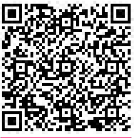  Cheque/Cashier’s Order 
     Kindly issue cheque in favour of: 
     “National Healthcare Group Fund 

    Cheque No.: ______________________________   GIRO     If you wish to make a regular donation, please fill in 
     the GIRO form (minimum donation of $20). Cheque/Cashier’s Order 
     Kindly issue cheque in favour of: 
     “National Healthcare Group Fund 

    Cheque No.: ______________________________   GIRO     If you wish to make a regular donation, please fill in 
     the GIRO form (minimum donation of $20). Cheque/Cashier’s Order 
     Kindly issue cheque in favour of: 
     “National Healthcare Group Fund 

    Cheque No.: ______________________________   GIRO     If you wish to make a regular donation, please fill in 
     the GIRO form (minimum donation of $20).Please return the completed Donation Form via one of these ways:

A. Mail to: National Healthcare Group Fund, 3 Fusionopolis Link, #03-08 Nexus@one-north S138543
B. Email to: fundresearch@nhg.com.sg
Note: For donations via GIRO, please return the completed Donation Form to us via mail only.
Please return the completed Donation Form via one of these ways:

A. Mail to: National Healthcare Group Fund, 3 Fusionopolis Link, #03-08 Nexus@one-north S138543
B. Email to: fundresearch@nhg.com.sg
Note: For donations via GIRO, please return the completed Donation Form to us via mail only.
Please return the completed Donation Form via one of these ways:

A. Mail to: National Healthcare Group Fund, 3 Fusionopolis Link, #03-08 Nexus@one-north S138543
B. Email to: fundresearch@nhg.com.sg
Note: For donations via GIRO, please return the completed Donation Form to us via mail only.
Please return the completed Donation Form via one of these ways:

A. Mail to: National Healthcare Group Fund, 3 Fusionopolis Link, #03-08 Nexus@one-north S138543
B. Email to: fundresearch@nhg.com.sg
Note: For donations via GIRO, please return the completed Donation Form to us via mail only.
PART 1: FOR APPLICANT’S COMPLETIONPART 1: FOR APPLICANT’S COMPLETIONPART 1: FOR APPLICANT’S COMPLETIONPART 1: FOR APPLICANT’S COMPLETIONPART 1: FOR APPLICANT’S COMPLETIONPART 1: FOR APPLICANT’S COMPLETIONName: _________________________________________________________  Email Address: _________________________________________________                Dr / Mr / Mrs / Ms / Mdm Address: _____________________________________________________________   Name of Company: ____________________________________________________________________________________________________________   Designation: ____________________________________________NRIC/FIN No: _________________________________________________________    Department: ____________________________________________Sex: M / F                                                                                                                             Contact Nos: (H)__________________ (Op) __________________Please tick the frequency and amount (per GIRO deduction at selected frequency) that you would like to contribute to National Healthcare Group Fund:  Monthly Donation       Quarterly Donation       Half-yearly Donation       Yearly DonationDate                                                                                             _________________________________________________    My/Our Name (s)_________________________________________________  My/Our Contact No._________________________________________________  Name of Billing Organisation (“BO”)National Healthcare Group Fund_________________________________________________  Name: _________________________________________________________  Email Address: _________________________________________________                Dr / Mr / Mrs / Ms / Mdm Address: _____________________________________________________________   Name of Company: ____________________________________________________________________________________________________________   Designation: ____________________________________________NRIC/FIN No: _________________________________________________________    Department: ____________________________________________Sex: M / F                                                                                                                             Contact Nos: (H)__________________ (Op) __________________Please tick the frequency and amount (per GIRO deduction at selected frequency) that you would like to contribute to National Healthcare Group Fund:  Monthly Donation       Quarterly Donation       Half-yearly Donation       Yearly DonationDate                                                                                             _________________________________________________    My/Our Name (s)_________________________________________________  My/Our Contact No._________________________________________________  Name of Billing Organisation (“BO”)National Healthcare Group Fund_________________________________________________  Name: _________________________________________________________  Email Address: _________________________________________________                Dr / Mr / Mrs / Ms / Mdm Address: _____________________________________________________________   Name of Company: ____________________________________________________________________________________________________________   Designation: ____________________________________________NRIC/FIN No: _________________________________________________________    Department: ____________________________________________Sex: M / F                                                                                                                             Contact Nos: (H)__________________ (Op) __________________Please tick the frequency and amount (per GIRO deduction at selected frequency) that you would like to contribute to National Healthcare Group Fund:  Monthly Donation       Quarterly Donation       Half-yearly Donation       Yearly DonationDate                                                                                             _________________________________________________    My/Our Name (s)_________________________________________________  My/Our Contact No._________________________________________________  Name of Billing Organisation (“BO”)National Healthcare Group Fund_________________________________________________  Name: _________________________________________________________  Email Address: _________________________________________________                Dr / Mr / Mrs / Ms / Mdm Address: _____________________________________________________________   Name of Company: ____________________________________________________________________________________________________________   Designation: ____________________________________________NRIC/FIN No: _________________________________________________________    Department: ____________________________________________Sex: M / F                                                                                                                             Contact Nos: (H)__________________ (Op) __________________Please tick the frequency and amount (per GIRO deduction at selected frequency) that you would like to contribute to National Healthcare Group Fund:  Monthly Donation       Quarterly Donation       Half-yearly Donation       Yearly DonationDate                                                                                             _________________________________________________    My/Our Name (s)_________________________________________________  My/Our Contact No._________________________________________________  Name of Billing Organisation (“BO”)National Healthcare Group Fund_________________________________________________  Name: _________________________________________________________  Email Address: _________________________________________________                Dr / Mr / Mrs / Ms / Mdm Address: _____________________________________________________________   Name of Company: ____________________________________________________________________________________________________________   Designation: ____________________________________________NRIC/FIN No: _________________________________________________________    Department: ____________________________________________Sex: M / F                                                                                                                             Contact Nos: (H)__________________ (Op) __________________Please tick the frequency and amount (per GIRO deduction at selected frequency) that you would like to contribute to National Healthcare Group Fund:  Monthly Donation       Quarterly Donation       Half-yearly Donation       Yearly DonationDate                                                                                             _________________________________________________    My/Our Name (s)_________________________________________________  My/Our Contact No._________________________________________________  Name of Billing Organisation (“BO”)National Healthcare Group Fund_________________________________________________  Name: _________________________________________________________  Email Address: _________________________________________________                Dr / Mr / Mrs / Ms / Mdm Address: _____________________________________________________________   Name of Company: ____________________________________________________________________________________________________________   Designation: ____________________________________________NRIC/FIN No: _________________________________________________________    Department: ____________________________________________Sex: M / F                                                                                                                             Contact Nos: (H)__________________ (Op) __________________Please tick the frequency and amount (per GIRO deduction at selected frequency) that you would like to contribute to National Healthcare Group Fund:  Monthly Donation       Quarterly Donation       Half-yearly Donation       Yearly DonationDate                                                                                             _________________________________________________    My/Our Name (s)_________________________________________________  My/Our Contact No._________________________________________________  Name of Billing Organisation (“BO”)National Healthcare Group Fund_________________________________________________  I/We hereby instruct the Bank to process BO’s instructions to debit my/our account;The Bank is entitled to reject the BO’s debit instruction if my/our account does not have sufficient funds and charge me/us a fee for this. The Bank may also at its discretion allow the debit even if this results in an overdraft on the account and impose charges accordingly;This authorisation will remain in force until:The Bank’s written notice sent to my/our address last known to the Bank;Upon the Bank’s receipt of my/our written revocation, orUpon the Bank’s receipt of the notice of expiry from the BO.I/We hereby instruct the Bank to process BO’s instructions to debit my/our account;The Bank is entitled to reject the BO’s debit instruction if my/our account does not have sufficient funds and charge me/us a fee for this. The Bank may also at its discretion allow the debit even if this results in an overdraft on the account and impose charges accordingly;This authorisation will remain in force until:The Bank’s written notice sent to my/our address last known to the Bank;Upon the Bank’s receipt of my/our written revocation, orUpon the Bank’s receipt of the notice of expiry from the BO.I/We hereby instruct the Bank to process BO’s instructions to debit my/our account;The Bank is entitled to reject the BO’s debit instruction if my/our account does not have sufficient funds and charge me/us a fee for this. The Bank may also at its discretion allow the debit even if this results in an overdraft on the account and impose charges accordingly;This authorisation will remain in force until:The Bank’s written notice sent to my/our address last known to the Bank;Upon the Bank’s receipt of my/our written revocation, orUpon the Bank’s receipt of the notice of expiry from the BO.I/We hereby instruct the Bank to process BO’s instructions to debit my/our account;The Bank is entitled to reject the BO’s debit instruction if my/our account does not have sufficient funds and charge me/us a fee for this. The Bank may also at its discretion allow the debit even if this results in an overdraft on the account and impose charges accordingly;This authorisation will remain in force until:The Bank’s written notice sent to my/our address last known to the Bank;Upon the Bank’s receipt of my/our written revocation, orUpon the Bank’s receipt of the notice of expiry from the BO.I/We hereby instruct the Bank to process BO’s instructions to debit my/our account;The Bank is entitled to reject the BO’s debit instruction if my/our account does not have sufficient funds and charge me/us a fee for this. The Bank may also at its discretion allow the debit even if this results in an overdraft on the account and impose charges accordingly;This authorisation will remain in force until:The Bank’s written notice sent to my/our address last known to the Bank;Upon the Bank’s receipt of my/our written revocation, orUpon the Bank’s receipt of the notice of expiry from the BO.I/We hereby instruct the Bank to process BO’s instructions to debit my/our account;The Bank is entitled to reject the BO’s debit instruction if my/our account does not have sufficient funds and charge me/us a fee for this. The Bank may also at its discretion allow the debit even if this results in an overdraft on the account and impose charges accordingly;This authorisation will remain in force until:The Bank’s written notice sent to my/our address last known to the Bank;Upon the Bank’s receipt of my/our written revocation, orUpon the Bank’s receipt of the notice of expiry from the BO.My/Our Company Stamp/Signature(s)/Thumbprint(s)*:__________________________________________________________(as in bank’s records)My/Our Company Stamp/Signature(s)/Thumbprint(s)*:__________________________________________________________(as in bank’s records)My/Our Company Stamp/Signature(s)/Thumbprint(s)*:__________________________________________________________(as in bank’s records)My/Our Company Stamp/Signature(s)/Thumbprint(s)*:__________________________________________________________(as in bank’s records)My/Our Company Stamp/Signature(s)/Thumbprint(s)*:__________________________________________________________(as in bank’s records)My/Our Company Stamp/Signature(s)/Thumbprint(s)*:__________________________________________________________(as in bank’s records) PART 2: FOR NATIONAL HEALTHCARE GROUP FUND (“NHGF”)’S COMPLETION PART 2: FOR NATIONAL HEALTHCARE GROUP FUND (“NHGF”)’S COMPLETION PART 2: FOR NATIONAL HEALTHCARE GROUP FUND (“NHGF”)’S COMPLETION PART 2: FOR NATIONAL HEALTHCARE GROUP FUND (“NHGF”)’S COMPLETION PART 2: FOR NATIONAL HEALTHCARE GROUP FUND (“NHGF”)’S COMPLETION PART 2: FOR NATIONAL HEALTHCARE GROUP FUND (“NHGF”)’S COMPLETIONSWIFT BICNHGF’s Account NumberNHGF’s Donor Reference No.SWIFT BICDonor’s A/C To Be DebitedPART 3: FOR BANK’S COMPLETIONTo: National Healthcare Group FundThis Application is hereby REJECTED (please tick) for the following reason(s): Signature/Thumbprint# differs from Financial Institution’s records          Wrong account number    Signature/Thumbprint# incomplete/unclear#                                           Amendments not countersigned by customer Account operated by signature/thumbprint#                                            Others: _______________________________________________________________       ________________________________       _______________________________        Name of Approving Officer                                  Authorised Signature                                                   Date* For thumbprints, please go to the branch with your identification.# Please delete where inapplicable